Arcidiocesi di Torino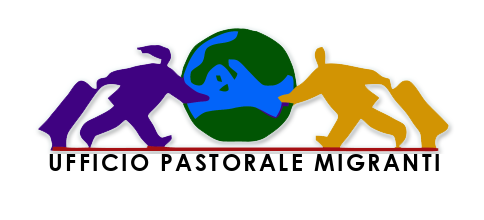 Christmas Holidays  We gently inform you that the Ufficio Pastorale Migranti of the Turin Diocese will remain closed from Friday 24th December to Sunday 2nd January 2022. We will reopen with the usual opening hours from Monday 3rd January. The Office will also be closed for the Epiphany and Festa dei Popoli celebrations on 6th and 7th January. We will reopen as usual on Monday 10th January 2022.Moreover, we remind you that the use of masks will remain mandatory and that access to services will be available through appointment-only. How to book an appointment:
- Call: 011.2462092/011.2462443
Thank you for the attention and we wish you a joyful Christmas!The Director,Sergio Durando